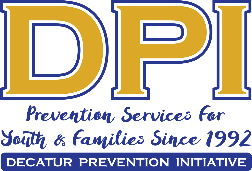 Rockdale Partners in PreventionFebruary 7, 202210:30 ZoomNotesPlease be aware that this meeting did not record, and notes may reflect this error. 1. Introductions- Brenda Earnest (Rockdale Co. State Courts), Bill Carruthers (Stepping Up), Mary Lou Snow (NAMI and Stepping Up), Latrenda George (Rockdale DFC), April Fallon (Rockdale Schools), Tiffany Cuthbert (DPI+R), Carol Treible (DPI+R), Terrie Moore (DPI+R) 2. Purpose of Workgroup-shared with the group. Of special note, Sequential Intercept Model Mapping is being conducted with Stepping Up and can be shared for DPI+R local assessment. Epidemiology-Data needs (Epic, Hospitalizations, DUI’s) Implementation Evaluation3. Approved Goals and Strategies-shared with the group, with a note that this may need to be adjusted as the project goes forward. Reduce NMUPD 9-20 (PreVenture and Safe Storage/Disposal)Reduce Access to Alcohol 9-20 (PreVenture and Social Access)Reduce Binge Drinking 18-25 (Prime for Life-Environmental)3. Strategic Prevention Framework Overview: Terrie shared a PowerPoint presentation that includes a short video on the SPF framework. ATTACHEDAssessment- CapacityPlanningImplementationEvaluationCultural Competency throughoutSustainability Throughout4.  Community Readiness Assessment-DPI+R Evaluator, Carol Treible, presented the results of the recent CR assessment and shared the proposed next steps-See PowerPoint5. Next steps to build CR score-Shared in the last section of PowerPoint. Attendees had additional suggestions.April Fallon shared that the school system is willing to share with local schools to push out info in monthly principal meetings and eblasts that originate at each school. was willing to help Terrie asked about local news sources. Several were mentioned: Common Ground Newspaper as well as Rockdale Citizen, Tanisha Character does a radio podcast, Grits and Grace, in conjunction with Stepping Up. Suggested that DPI+R volunteer for being featured. Tanisha does marketing and social media for local groups. Latrenda shared that RDFC has PSAs for student-athletes and prescription medications (sent after the meeting).  DEA take-back will occur this spring. There are drop boxes available at Sheriff’s Dept, Conyers Police Dept, and Walgreens. DPI+R has some flyers that can be shared if needed.  April invited DPI to do a short presentation at the Parent Academy (virtual) on March 19th (9:00-12:00). Terrie will present.  6. Participants for Workgroup-MOU’sAnne McMicken from Viewpoint and Correspondent with Conyers PoliceTom Branch from GNR Health Dept-Opioid Response UnitSgt. Peggy Franklin, Conyers Police DepartmentJim Morton, ARP CounselingNewly Invited Sectors for February: Treatment, Recovery Community, Diversion Programs (anyone left out?7. Next Steps: reach out to new members/current data8. Next Meeting- March 7th 10:30 zoom